GreenlandGreenlandGreenlandGreenlandJune 2028June 2028June 2028June 2028SundayMondayTuesdayWednesdayThursdayFridaySaturday12345678910PentecostWhit Monday1112131415161718192021222324National Day252627282930NOTES: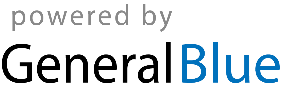 